Mein Ruf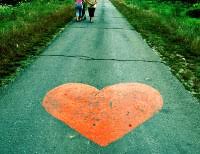 Lies dir die folgenden Fragen durch. Alle Fragen zielen in die gleiche Richtung …Stell Dir vor, Du bist ein friedlicher Revoluzzer:  Wofür würdest Du auf die Straße gehen und demonstrieren? Was fehlt aus deiner Sicht in der Welt?Was ist Dein Anliegen für die Welt – größer als Du selbst?Wie kann dein Leben zu einem positiven Wandel auf unserer Welt beitragen?Was wäre dein perfekter Ausdruck dafür?Worauf möchtest Du am Ende Deines Lebens stolz sein?Womöglich sprechen dich ein oder zwei Fragen besonders an. Schließe jetzt die Augen und höre auf dein Herz: Was sagt es dir?